НАКАЗвід   02.09.2014										№ 62Про комплектацію груп дітьми та кадрами	1. На 02.09.2014 дошкільний навчальний заклад укомплектований дітьми:1 группа раннього віку  (3-й р.ж.) № 5 – 28 дітей,2 групи дітей молодшого дошкільного віку (4-й р.ж) № 3  - 27 дітей,                                                                                                                           № 6  - 27 дітей. 2 групи дітей середнього дошкільного віку (5-й р.ж) №1 -  31 дитина,                  №4  -  30 дітей1 група старшого дошкільного віку група № 2  - 31 дитина.	Всього дітей – 174.	2. На 02.09.2014 дошкільний навчальний заклад укомплектований педагогічними кадрами:	Завідувач – 1.	Практичний психолог – 1.	Музичний керівник – 1.	Вихователі – 10.З них:	«спеціаліст вищої категорії»  – 1.		«спеціаліст першої категорії»  – 0.		«спеціаліст»  – 9.	Із вищою освітою – 8.	Із середньою спеціальною освітою: - 2 чоловік.		Підстава: штатний розклад.		Завідувач ДНЗ № 279 	___________	О.М. Коротун  З наказом ознайомлені:Кучма Г.Є. 							Рєпіна Л.Л. 							Виходцева І.К. 									Гриньова Т.Ю. 							Красникова О.І. 						Перекрест М.Г. Студєнцова І.М.	Добрицька-Лущий О.В.Добровольська Ю.Г.Турлаєва Т.В.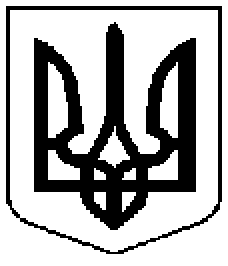 Комунальний заклад  	           Коммунальное  учреждение      «Дошкільний                            «Дошкольное        навчальний                                 учебное            заклад                                    учреждение   (ясла-садок) № 279                    (ясли-сад) №279      Харківської                           Харьковского городского      міської ради»                                  совета»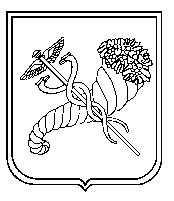 